Проект разработан юридическим отделом аппарата Городской Думы Петропавловск-Камчатского городского округа и внесен временно исполняющим полномочия Главы Петропавловск-Камчатского городского округа Смирновым С.И.РЕШЕНИЕРассмотрев проект решения о внесении изменений в Решение Городской Думы Петропавловск-Камчатского городского округа от 28.04.2014 № 211-нд           «О публичных слушаниях в Петропавловск-Камчатском городском округе», внесенный временно исполняющим полномочия Главы Петропавловск-Камчатского городского округа Смирновым С.И., в соответствии со статьей 28 Устава Петропавловск-Камчатского городского округа Городская Дума Петропавловск-Камчатского городского округаРЕШИЛА:1. Принять Решение о внесении изменений в Решение Городской Думы Петропавловск-Камчатского городского округа от 28.04.2014 № 211-нд                           «О публичных слушаниях в Петропавловск-Камчатском городском округе».2. Направить принятое Решение временно исполняющему полномочия Главы Петропавловск-Камчатского городского округа для подписания и обнародования.ПОЯСНИТЕЛЬНАЯ ЗАПИСКАк проекту решения Городской Думы Петропавловск-Камчатского городского округа «О внесении изменений в Решение Городской Думы Петропавловск-Камчатского городского округа от 28.04.2014  № 211-нд «О публичных слушаниях в Петропавловск-Камчатском городском округе»Проект решения Городской Думы Петропавловск-Камчатского городского округа «О внесении изменений в Решение Городской Думы Петропавловск-Камчатского городского округа от 28.04.2014  № 211-нд «О публичных слушаниях в Петропавловск-Камчатском городском округе» (далее – проект решения) разработан в целях приведения Решения Городской Думы Петропавловск-Камчатского городского округа от 28.04.2014  № 211-нд «О публичных слушаниях в Петропавловск-Камчатском городском округе» в соответствие с Уставом Петропавловск-Камчатского городского округа, приведенным в соответствие с Законом Камчатского края от 29.09.2015 № 666 «О внесении изменений в статьи 4 и 5 Закона Камчатского края «Об отдельных вопросах формирования представительных органов муниципальных районов и избрания глав муниципальных образований в Камчатском крае», которым вводится новый порядок избрания Главы Петропавловск-Камчатского городского округа. Кроме того, проект решения разработан в связи с необходимостью приведения изменяемого Решения в соответствие с Решением Городской Думы Петропавловск-Камчатского городского округа от 28.02.2013 № 25-нд «О правилах юридико-технического оформления проектов правовых актов, вносимых в Городскую Думу Петропавловск-Камчатского городского округа» и в соответствие с изменениями, внесенными в Решение Городской Думы Петропавловск-Камчатского городского округа Решением Городской Думы Петропавловск-Камчатского городского округа от 27.12.2013              № 173-нд «О бюджетном устройстве и бюджетном процессе в Петропавловск-Камчатском городском округе».Принятие предлагаемого проекта решения Городской Думы Петропавловск-Камчатского городского округа не повлечет дополнительных расходов бюджета Петропавловск-Камчатского городского округа в 2016 году.Для реализации проекта решения признание утратившими силу решений Городской Думы не потребуется, ряд решений Городской Думы Петропавловск-Камчатского городского округа должны претерпеть изменение (проекты включены в повестку 52-ой сессии Городской Думы). Приостановления или дополнения решений Городской Думы не требуется.В связи с принятием предложенного проекта решения разработка, признание утратившими силу, приостановление, изменение или дополнение правовых актов Городской Думы Петропавловск-Камчатского городского округа не потребуется. Поскольку проектом не затрагиваются вопросы осуществления предпринимательской и инвестиционной деятельности, оценка регулирующего воздействия проекта нормативного правового акта не требуется.        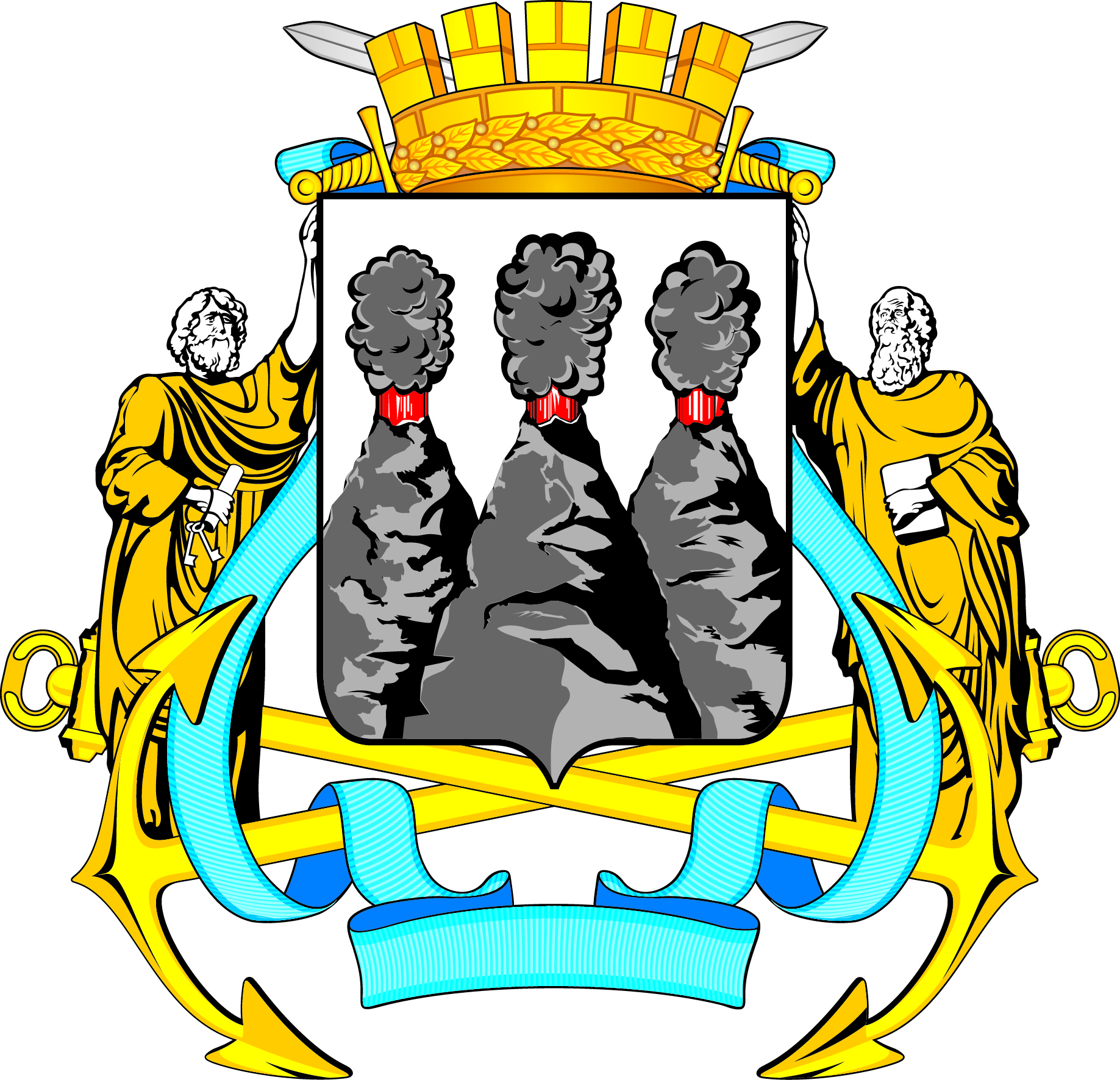 ГОРОДСКАЯ ДУМАПЕТРОПАВЛОВСК-КАМЧАТСКОГО ГОРОДСКОГО ОКРУГАот              №         -рсессияг.Петропавловск-КамчатскийО принятии решения о внесении изменений в Решение Городской Думы Петропавловск-Камчатского городского округа от 28.04.2014           № 211-нд «О публичных слушаниях в Петропавловск-Камчатском городском округе»РЕШЕНИЕ от __________ № ______-ндО внесении изменений в Решение Городской Думы Петропавловск-Камчатского городского округа от 28.04.2014 № 211-нд «О публичных слушаниях в Петропавловск-Камчатском городском округе»Принято Городской Думой Петропавловск-Камчатского городского округа(решение от _________ №  ____-р)1. В части 4 статьи 1 слова «Решением Городской Думы Петропавловск-Камчатского городского округа «О бюджетном устройстве и бюджетном процессе в Петропавловск-Камчатском городском округе» заменить словами «Решением Городской Думы Петропавловск-Камчатского городского округа от 27.12.2013             № 173-нд «О бюджетном процессе в Петропавловск-Камчатском городском округе».2. В пункте 1 части 2 статьи 2 слово «данный» исключить.3. В статье 4:1) в части 1 слова «постановлением Главы» заменить словами «постановлением администрации»;2) в части 2:- в абзаце первом слова «постановлением Главы» заменить словами «постановлением администрации»; - в пункте 2 слово «дата» заменить словом «дату»;3) в части 6:- в абзаце первом слова «по обращению Главы администрации городского округа» исключить;- в абзаце втором слова «В случае назначения публичных слушаний Главой городского округа по обращению Главы администрации городского округа,» заменить словами «В этом случае». 4. В абзаце первом части 1 статьи 5 слова «постановлением Главы» заменить словами «постановлением администрации».5. В статье 6: 1) часть 1 изложить в следующей редакции: «1. В случае если публичные слушания назначаются Городской Думой, организационно-техническое и информационное обеспечение проведения публичных слушаний возлагается на аппарат Городской Думы.»;2) в части 2 слова «по обращению Главы администрации городского округа» исключить;3) в  пункте 4 части 4 слова «Главе администрации городского округа» заменить словами «председателю Городской Думы»;4) в абзаце первом части 6 слово «четырех» заменить цифрой «4».6.  В статье 8:1) в части 3:- в абзаце первом слово «администрации» исключить;- в абзаце втором слово «администрации» исключить;2) часть 4 изложить в следующей редакции:«4. По окончании срока, установленного частью 2 настоящей статьи, председатель оргкомитета направляет председателю Городской Думы, за исключением случаев, установленных статьями 8.1, 9, 10, 11, 12, доработанный проект муниципального правового акта и материалы, установленные частью 2 и (в случае внесения проекта муниципального правового акта, реализация которого потребует дополнительных материальных, финансовых средств и иных затрат) частью 3 настоящей статьи, для включения в повестку ближайшей сессии Городской Думы.». 7. В статье 8.1:1) в части 1 слова «постановлением Главы» заменить словами «постановлением администрации», слова «бюджетном устройстве и» исключить;2) в абзаце первом части 2 слово «Департаментом» заменить словом «Управлением», слова «бюджетном устройстве и» исключить, слова «Главе администрации» заменить словом «Главе».8. В статье 9:1) в части 5 слово «одного» заменить цифрой «1», слово «трех» заменить цифрой «3»;2) в абзаце первом части 6 слово «администрации» исключить.9. В статье 10:1) в абзаце первом части 5 слово «администрации» исключить;2) в части 6 слово «администрации» исключить.10. В статье 11:1) в части 4 слово «администрации» исключить;2) в части 5 слово «администрации» исключить;3) в части 6 слово «администрации» исключить;4) в части 7 слово «администрации» исключить.11. В статье 12:1) в части 4 слово «одного» заменить цифрой «1», слово «трех» заменить цифрой «3»;2) в части 5 слово «администрации» исключить;3) в части 6 слова «Глава администрации» заменить словом «Глава».12. Настоящее Решение вступает в силу после дня его официального опубликования. 13.10.2016____________/Т.О. Катрук /